Heart Anatomy1-15 . 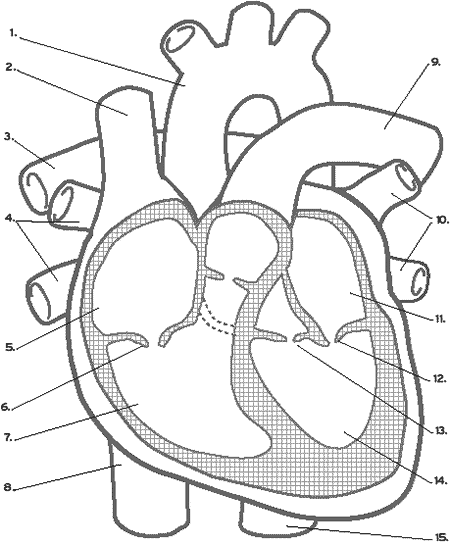 Circulation Through The Heart: (Find an animation on-ˇline that helps you visualize this)(Trace the pathway of blood on the diagram above Blue =Deoxygenated Red =Oxygenated)16. Blood enters via ___________________________ veins into the right ___________________17. Through ____________________________ valve into right _____________________________18. Through _________________________ valve into _____________________ arteries to lungs19. Back from lungs via ________________________ veins into left ________________________20. Through _____________________________ valve into left _____________________________21. Through ________________________________________________ valve into aorta to body22. What is the difference between your systolic and diastolic blood pressures?23. What is the normal human blood pressure? ______ / ______24. What is another name for hypertension? Define it in your own words.25. A person with anemia has too few red blood cells. The most common symptom is a lack of energy. Why would anemia cause this symptom?26. One function of the circulatory system is to help maintain a uniform body temperature. Explain how the constant circulation of blood through the body can accomplish this.